DIAGRAMA DE FLUJO DEL SUBPROCESO DE MOVIMIENTOS DEL PERSONAL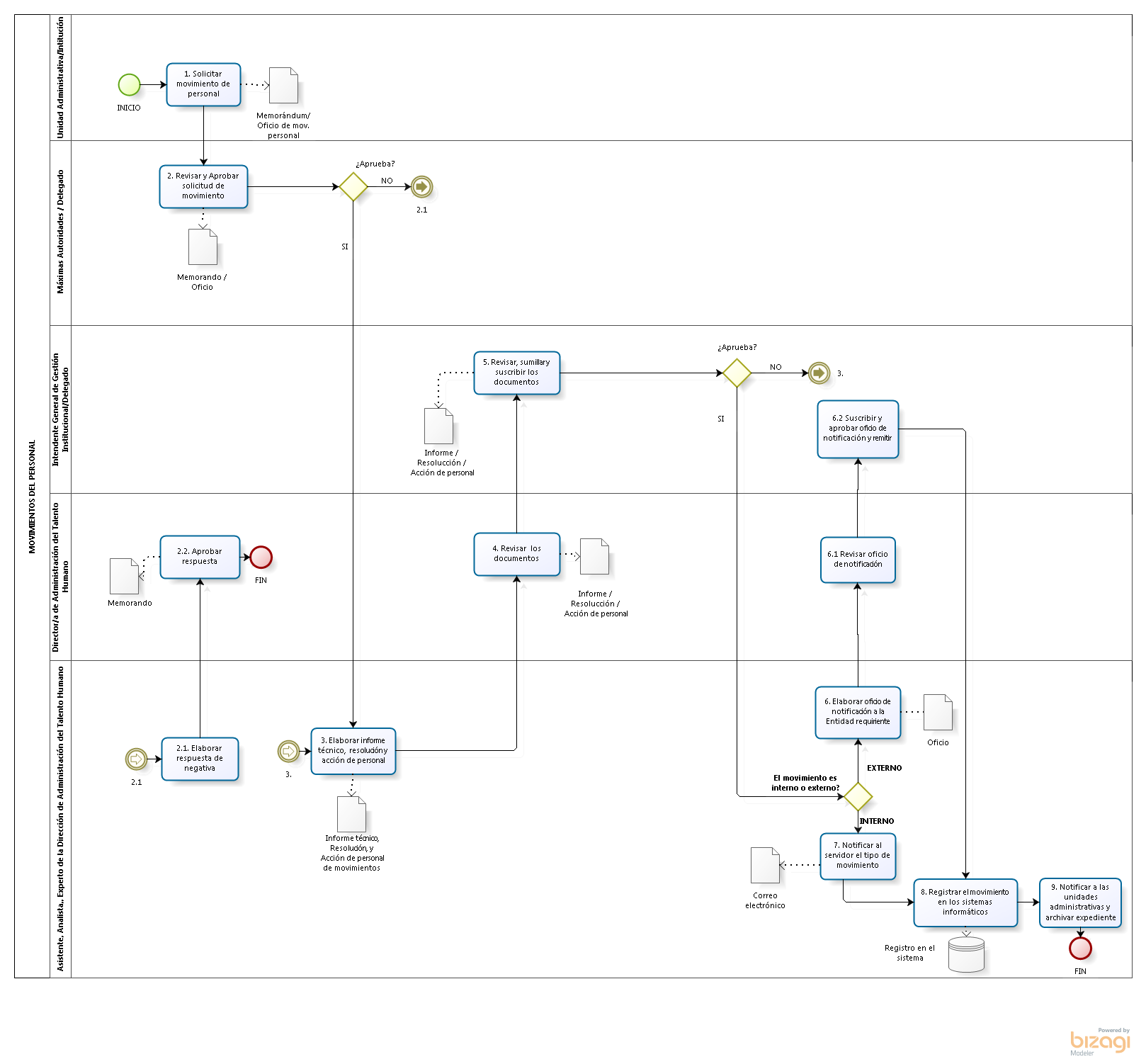 DIAGRAMA DE FLUJO DEL SUBPROCESO DE DESVINCULACIÓN DEL PERSONAL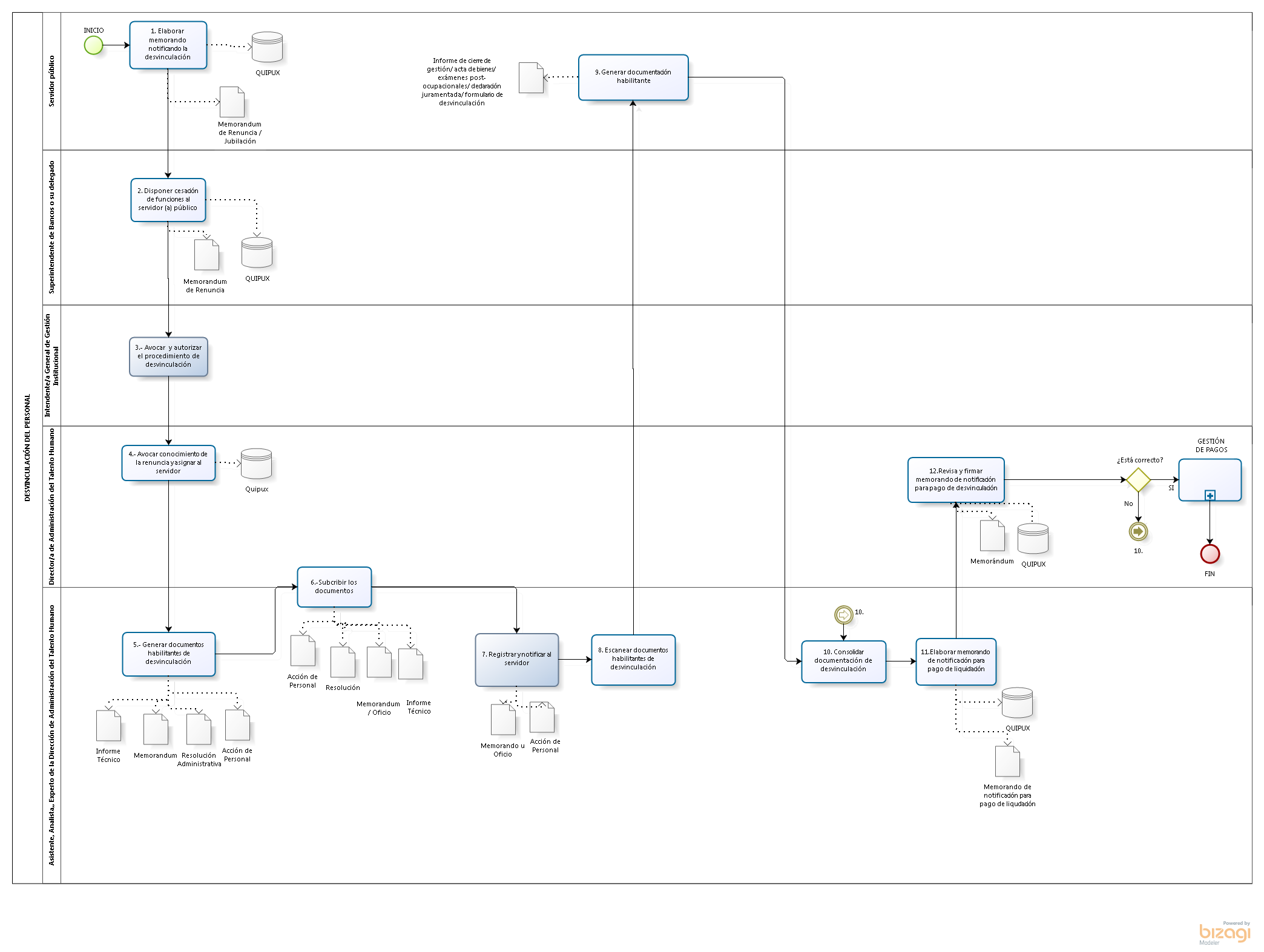 